UL Student Council 2021 / 22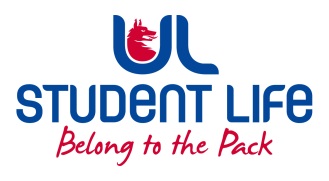                                           Meeting 3                                       MinutesDuration: 85 minutes                   Next Meeting: 9th November 2021  Meeting :UL Student Life CouncilUL Student Life CouncilUL Student Life CouncilUL Student Life CouncilDate:October 26th  2021 (Semester 1 - Week 8)October 26th  2021 (Semester 1 - Week 8)October 26th  2021 (Semester 1 - Week 8)October 26th  2021 (Semester 1 - Week 8)Venue:ZoomTime :6pmMembers: Cillian O’ Donohue, Alice Hynes, Jordan Cassells, Seán Ó’ Maoilchiaráin, Rania Shadeed; Louis Pemble; Cían Ó’ Caoinleáin; Vishal Manuhar; Alan Enright; Deepak Venkatasuresh; Vivin Viswanath; Darren Heffernan; Karan Gupta; Denver Joseph Saldanha; Emily Timmins; Edel Straum; Ben Fitzgerald Kiely;Izzabella Parkinson; Joe Drennan; Jeremy Pili; Mary O’ Donnell; Eoghan O’ Mahony; Clodagh Campion, Ahana Maharaj, Manoj Aggarwal, Achrain Jain; Sherin Ematty; Gan Yi; Prateek Singh Patel.In Attendance: Gillian O’ Gorman; Siobhán Wilmott; John McDermott.Apologies: Cillian O’ Donohue; Cían Ó’ Caoinleáin;Members: Cillian O’ Donohue, Alice Hynes, Jordan Cassells, Seán Ó’ Maoilchiaráin, Rania Shadeed; Louis Pemble; Cían Ó’ Caoinleáin; Vishal Manuhar; Alan Enright; Deepak Venkatasuresh; Vivin Viswanath; Darren Heffernan; Karan Gupta; Denver Joseph Saldanha; Emily Timmins; Edel Straum; Ben Fitzgerald Kiely;Izzabella Parkinson; Joe Drennan; Jeremy Pili; Mary O’ Donnell; Eoghan O’ Mahony; Clodagh Campion, Ahana Maharaj, Manoj Aggarwal, Achrain Jain; Sherin Ematty; Gan Yi; Prateek Singh Patel.In Attendance: Gillian O’ Gorman; Siobhán Wilmott; John McDermott.Apologies: Cillian O’ Donohue; Cían Ó’ Caoinleáin;Members: Cillian O’ Donohue, Alice Hynes, Jordan Cassells, Seán Ó’ Maoilchiaráin, Rania Shadeed; Louis Pemble; Cían Ó’ Caoinleáin; Vishal Manuhar; Alan Enright; Deepak Venkatasuresh; Vivin Viswanath; Darren Heffernan; Karan Gupta; Denver Joseph Saldanha; Emily Timmins; Edel Straum; Ben Fitzgerald Kiely;Izzabella Parkinson; Joe Drennan; Jeremy Pili; Mary O’ Donnell; Eoghan O’ Mahony; Clodagh Campion, Ahana Maharaj, Manoj Aggarwal, Achrain Jain; Sherin Ematty; Gan Yi; Prateek Singh Patel.In Attendance: Gillian O’ Gorman; Siobhán Wilmott; John McDermott.Apologies: Cillian O’ Donohue; Cían Ó’ Caoinleáin;Members: Cillian O’ Donohue, Alice Hynes, Jordan Cassells, Seán Ó’ Maoilchiaráin, Rania Shadeed; Louis Pemble; Cían Ó’ Caoinleáin; Vishal Manuhar; Alan Enright; Deepak Venkatasuresh; Vivin Viswanath; Darren Heffernan; Karan Gupta; Denver Joseph Saldanha; Emily Timmins; Edel Straum; Ben Fitzgerald Kiely;Izzabella Parkinson; Joe Drennan; Jeremy Pili; Mary O’ Donnell; Eoghan O’ Mahony; Clodagh Campion, Ahana Maharaj, Manoj Aggarwal, Achrain Jain; Sherin Ematty; Gan Yi; Prateek Singh Patel.In Attendance: Gillian O’ Gorman; Siobhán Wilmott; John McDermott.Apologies: Cillian O’ Donohue; Cían Ó’ Caoinleáin;Members: Cillian O’ Donohue, Alice Hynes, Jordan Cassells, Seán Ó’ Maoilchiaráin, Rania Shadeed; Louis Pemble; Cían Ó’ Caoinleáin; Vishal Manuhar; Alan Enright; Deepak Venkatasuresh; Vivin Viswanath; Darren Heffernan; Karan Gupta; Denver Joseph Saldanha; Emily Timmins; Edel Straum; Ben Fitzgerald Kiely;Izzabella Parkinson; Joe Drennan; Jeremy Pili; Mary O’ Donnell; Eoghan O’ Mahony; Clodagh Campion, Ahana Maharaj, Manoj Aggarwal, Achrain Jain; Sherin Ematty; Gan Yi; Prateek Singh Patel.In Attendance: Gillian O’ Gorman; Siobhán Wilmott; John McDermott.Apologies: Cillian O’ Donohue; Cían Ó’ Caoinleáin;Members: Cillian O’ Donohue, Alice Hynes, Jordan Cassells, Seán Ó’ Maoilchiaráin, Rania Shadeed; Louis Pemble; Cían Ó’ Caoinleáin; Vishal Manuhar; Alan Enright; Deepak Venkatasuresh; Vivin Viswanath; Darren Heffernan; Karan Gupta; Denver Joseph Saldanha; Emily Timmins; Edel Straum; Ben Fitzgerald Kiely;Izzabella Parkinson; Joe Drennan; Jeremy Pili; Mary O’ Donnell; Eoghan O’ Mahony; Clodagh Campion, Ahana Maharaj, Manoj Aggarwal, Achrain Jain; Sherin Ematty; Gan Yi; Prateek Singh Patel.In Attendance: Gillian O’ Gorman; Siobhán Wilmott; John McDermott.Apologies: Cillian O’ Donohue; Cían Ó’ Caoinleáin;No.ItemsItemsItemsItemsResponsibleTime AllocationWelcome to New MembersClodagh Campion, Ahana Maharaj, Manoj Aggarwal, Achrain Jain; Sherin Ematty & Gan Yi Qin were welcomed to Council.Welcome to New MembersClodagh Campion, Ahana Maharaj, Manoj Aggarwal, Achrain Jain; Sherin Ematty & Gan Yi Qin were welcomed to Council.Welcome to New MembersClodagh Campion, Ahana Maharaj, Manoj Aggarwal, Achrain Jain; Sherin Ematty & Gan Yi Qin were welcomed to Council.Welcome to New MembersClodagh Campion, Ahana Maharaj, Manoj Aggarwal, Achrain Jain; Sherin Ematty & Gan Yi Qin were welcomed to Council.Edel1.Minutes and Matters ArisingMinutes of Council Meeting – 12th OctoberMinutes of Council Meeting – 12th October were approved.Proposed by: Ben Fitzgerald Kiely                        Seconded by: Alice Hynes.Minutes and Matters ArisingMinutes of Council Meeting – 12th OctoberMinutes of Council Meeting – 12th October were approved.Proposed by: Ben Fitzgerald Kiely                        Seconded by: Alice Hynes.Minutes and Matters ArisingMinutes of Council Meeting – 12th OctoberMinutes of Council Meeting – 12th October were approved.Proposed by: Ben Fitzgerald Kiely                        Seconded by: Alice Hynes.Minutes and Matters ArisingMinutes of Council Meeting – 12th OctoberMinutes of Council Meeting – 12th October were approved.Proposed by: Ben Fitzgerald Kiely                        Seconded by: Alice Hynes.Edel  5 Mins2.Meeting BusinessMeeting BusinessMeeting BusinessMeeting Businessa.Executive Reports      President (Cillian)Increasing Library capacity from 900 to 1600, 41% to 72%.​Brought the UL App, White Paper Proposal to the University.​Brought a proposal to the University for the BOI building to be used as a Commuter student hub.​Working with Alice on Academic issues / Exam accommodations.​Supported the University in their legal action against Irish Water. ​Attended numerous meetings. ​ Ahana to liaise with Cillian around Irish water issueWelfare (Seán)S.H.A.G week (Week 7) and Drug and Alcohol Harm Reduction Week (Week 8) went well.Made great progress promoting the Anytime of the Month Initiative to University Exec​Mental Health Survey to inform future campaigns and see how students are doing.​Planning for mental health and wellbeing week [suggestions welcome – ideas or offers of help] ​Continued rollout of Active* Consent Training.​Took part in the national launch of Speak Out tool.Communities (Jordan)Representing Communities’ needs and interests – How? ​Raising Issues for under resourced communities with President, Provost and VPs​.Hearing from students through Pop-Ups, Student Support and Chaplaincy – more direct lines needed –> Outreach and Representation (Student Council)​.Planning… needs more actions and less talking​.Chairing C&S Council and Exec – Post Covid Recovery in these forums ongoing​.Please read report to see who helps where, I can’t take credit on my own.Academic (Alice)             Exam period: ​● Provisions for students with Covid, High-risk or issues during online exams. On-going discussion at CAMPG. ​● Study space - library capacity increasing to >70% in the next few weeks. ​● Proposal to have Bookable exam spaces so students can take online exams on-campus.● 24 hour lab – no longer 24hr and no alternative.● Campaigns – department reps shared ideas for awareness campaigns and useful info. I will hold a campaign in week 12/13. PSU (Louis)Representing Postgrads' needs and interests – How? ​Raised international issues with upper management, eg visas, accommodation scams​Events, events, events ​Raised visa issues with local TDs ​Participated in launch of speak out tool ​Resolved student card printing issue with GPS​Liased with ITD to correct our mailing list ​Orientation with new group of research students ​Clubs Officer (Mary)        No updateSocieties Officer (Jeremy)              ● Opening communication lines within all societies.               ● Developing PR for committees on SLACK.               ● Assisting to get new societies set up.Experience (Deepak)● Met with Jordan to plan Diversity Week.Events (Vishal)       ● Working with Dara Fahy on the Christmas Ball.        ● Planning Diversity Week with Jordan, Deepak.Equality & Diversity (Vivin)               Addressing concerns of Feminist and LGBTQ groups– How? ​                 ● First round of discussion carried out with both groups​  ● Various feedbacks like all gender toilets, option to select names in    Students ID cards etc. were highlighted.​               ● Further discussion in process regarding the feasibility of                    the points put forward.​Action:Izzabella raised the issue that students from LGBTQI+ community areupset that they can’t change their names on ID cards or change pronouns. Izzabella was advised to link in with Jordan & Vivin on the issuesraised. Gather feedback for the Student Forum.Faculty Officer (Alan)        ● Met with Alice, Siobhan & Gillian to            discuss ways to improve representation. Will be creating            student surveys.        ● Working with Alice on Academic Advocates group.Executive Reports      President (Cillian)Increasing Library capacity from 900 to 1600, 41% to 72%.​Brought the UL App, White Paper Proposal to the University.​Brought a proposal to the University for the BOI building to be used as a Commuter student hub.​Working with Alice on Academic issues / Exam accommodations.​Supported the University in their legal action against Irish Water. ​Attended numerous meetings. ​ Ahana to liaise with Cillian around Irish water issueWelfare (Seán)S.H.A.G week (Week 7) and Drug and Alcohol Harm Reduction Week (Week 8) went well.Made great progress promoting the Anytime of the Month Initiative to University Exec​Mental Health Survey to inform future campaigns and see how students are doing.​Planning for mental health and wellbeing week [suggestions welcome – ideas or offers of help] ​Continued rollout of Active* Consent Training.​Took part in the national launch of Speak Out tool.Communities (Jordan)Representing Communities’ needs and interests – How? ​Raising Issues for under resourced communities with President, Provost and VPs​.Hearing from students through Pop-Ups, Student Support and Chaplaincy – more direct lines needed –> Outreach and Representation (Student Council)​.Planning… needs more actions and less talking​.Chairing C&S Council and Exec – Post Covid Recovery in these forums ongoing​.Please read report to see who helps where, I can’t take credit on my own.Academic (Alice)             Exam period: ​● Provisions for students with Covid, High-risk or issues during online exams. On-going discussion at CAMPG. ​● Study space - library capacity increasing to >70% in the next few weeks. ​● Proposal to have Bookable exam spaces so students can take online exams on-campus.● 24 hour lab – no longer 24hr and no alternative.● Campaigns – department reps shared ideas for awareness campaigns and useful info. I will hold a campaign in week 12/13. PSU (Louis)Representing Postgrads' needs and interests – How? ​Raised international issues with upper management, eg visas, accommodation scams​Events, events, events ​Raised visa issues with local TDs ​Participated in launch of speak out tool ​Resolved student card printing issue with GPS​Liased with ITD to correct our mailing list ​Orientation with new group of research students ​Clubs Officer (Mary)        No updateSocieties Officer (Jeremy)              ● Opening communication lines within all societies.               ● Developing PR for committees on SLACK.               ● Assisting to get new societies set up.Experience (Deepak)● Met with Jordan to plan Diversity Week.Events (Vishal)       ● Working with Dara Fahy on the Christmas Ball.        ● Planning Diversity Week with Jordan, Deepak.Equality & Diversity (Vivin)               Addressing concerns of Feminist and LGBTQ groups– How? ​                 ● First round of discussion carried out with both groups​  ● Various feedbacks like all gender toilets, option to select names in    Students ID cards etc. were highlighted.​               ● Further discussion in process regarding the feasibility of                    the points put forward.​Action:Izzabella raised the issue that students from LGBTQI+ community areupset that they can’t change their names on ID cards or change pronouns. Izzabella was advised to link in with Jordan & Vivin on the issuesraised. Gather feedback for the Student Forum.Faculty Officer (Alan)        ● Met with Alice, Siobhan & Gillian to            discuss ways to improve representation. Will be creating            student surveys.        ● Working with Alice on Academic Advocates group.Executive Reports      President (Cillian)Increasing Library capacity from 900 to 1600, 41% to 72%.​Brought the UL App, White Paper Proposal to the University.​Brought a proposal to the University for the BOI building to be used as a Commuter student hub.​Working with Alice on Academic issues / Exam accommodations.​Supported the University in their legal action against Irish Water. ​Attended numerous meetings. ​ Ahana to liaise with Cillian around Irish water issueWelfare (Seán)S.H.A.G week (Week 7) and Drug and Alcohol Harm Reduction Week (Week 8) went well.Made great progress promoting the Anytime of the Month Initiative to University Exec​Mental Health Survey to inform future campaigns and see how students are doing.​Planning for mental health and wellbeing week [suggestions welcome – ideas or offers of help] ​Continued rollout of Active* Consent Training.​Took part in the national launch of Speak Out tool.Communities (Jordan)Representing Communities’ needs and interests – How? ​Raising Issues for under resourced communities with President, Provost and VPs​.Hearing from students through Pop-Ups, Student Support and Chaplaincy – more direct lines needed –> Outreach and Representation (Student Council)​.Planning… needs more actions and less talking​.Chairing C&S Council and Exec – Post Covid Recovery in these forums ongoing​.Please read report to see who helps where, I can’t take credit on my own.Academic (Alice)             Exam period: ​● Provisions for students with Covid, High-risk or issues during online exams. On-going discussion at CAMPG. ​● Study space - library capacity increasing to >70% in the next few weeks. ​● Proposal to have Bookable exam spaces so students can take online exams on-campus.● 24 hour lab – no longer 24hr and no alternative.● Campaigns – department reps shared ideas for awareness campaigns and useful info. I will hold a campaign in week 12/13. PSU (Louis)Representing Postgrads' needs and interests – How? ​Raised international issues with upper management, eg visas, accommodation scams​Events, events, events ​Raised visa issues with local TDs ​Participated in launch of speak out tool ​Resolved student card printing issue with GPS​Liased with ITD to correct our mailing list ​Orientation with new group of research students ​Clubs Officer (Mary)        No updateSocieties Officer (Jeremy)              ● Opening communication lines within all societies.               ● Developing PR for committees on SLACK.               ● Assisting to get new societies set up.Experience (Deepak)● Met with Jordan to plan Diversity Week.Events (Vishal)       ● Working with Dara Fahy on the Christmas Ball.        ● Planning Diversity Week with Jordan, Deepak.Equality & Diversity (Vivin)               Addressing concerns of Feminist and LGBTQ groups– How? ​                 ● First round of discussion carried out with both groups​  ● Various feedbacks like all gender toilets, option to select names in    Students ID cards etc. were highlighted.​               ● Further discussion in process regarding the feasibility of                    the points put forward.​Action:Izzabella raised the issue that students from LGBTQI+ community areupset that they can’t change their names on ID cards or change pronouns. Izzabella was advised to link in with Jordan & Vivin on the issuesraised. Gather feedback for the Student Forum.Faculty Officer (Alan)        ● Met with Alice, Siobhan & Gillian to            discuss ways to improve representation. Will be creating            student surveys.        ● Working with Alice on Academic Advocates group.Executive Reports      President (Cillian)Increasing Library capacity from 900 to 1600, 41% to 72%.​Brought the UL App, White Paper Proposal to the University.​Brought a proposal to the University for the BOI building to be used as a Commuter student hub.​Working with Alice on Academic issues / Exam accommodations.​Supported the University in their legal action against Irish Water. ​Attended numerous meetings. ​ Ahana to liaise with Cillian around Irish water issueWelfare (Seán)S.H.A.G week (Week 7) and Drug and Alcohol Harm Reduction Week (Week 8) went well.Made great progress promoting the Anytime of the Month Initiative to University Exec​Mental Health Survey to inform future campaigns and see how students are doing.​Planning for mental health and wellbeing week [suggestions welcome – ideas or offers of help] ​Continued rollout of Active* Consent Training.​Took part in the national launch of Speak Out tool.Communities (Jordan)Representing Communities’ needs and interests – How? ​Raising Issues for under resourced communities with President, Provost and VPs​.Hearing from students through Pop-Ups, Student Support and Chaplaincy – more direct lines needed –> Outreach and Representation (Student Council)​.Planning… needs more actions and less talking​.Chairing C&S Council and Exec – Post Covid Recovery in these forums ongoing​.Please read report to see who helps where, I can’t take credit on my own.Academic (Alice)             Exam period: ​● Provisions for students with Covid, High-risk or issues during online exams. On-going discussion at CAMPG. ​● Study space - library capacity increasing to >70% in the next few weeks. ​● Proposal to have Bookable exam spaces so students can take online exams on-campus.● 24 hour lab – no longer 24hr and no alternative.● Campaigns – department reps shared ideas for awareness campaigns and useful info. I will hold a campaign in week 12/13. PSU (Louis)Representing Postgrads' needs and interests – How? ​Raised international issues with upper management, eg visas, accommodation scams​Events, events, events ​Raised visa issues with local TDs ​Participated in launch of speak out tool ​Resolved student card printing issue with GPS​Liased with ITD to correct our mailing list ​Orientation with new group of research students ​Clubs Officer (Mary)        No updateSocieties Officer (Jeremy)              ● Opening communication lines within all societies.               ● Developing PR for committees on SLACK.               ● Assisting to get new societies set up.Experience (Deepak)● Met with Jordan to plan Diversity Week.Events (Vishal)       ● Working with Dara Fahy on the Christmas Ball.        ● Planning Diversity Week with Jordan, Deepak.Equality & Diversity (Vivin)               Addressing concerns of Feminist and LGBTQ groups– How? ​                 ● First round of discussion carried out with both groups​  ● Various feedbacks like all gender toilets, option to select names in    Students ID cards etc. were highlighted.​               ● Further discussion in process regarding the feasibility of                    the points put forward.​Action:Izzabella raised the issue that students from LGBTQI+ community areupset that they can’t change their names on ID cards or change pronouns. Izzabella was advised to link in with Jordan & Vivin on the issuesraised. Gather feedback for the Student Forum.Faculty Officer (Alan)        ● Met with Alice, Siobhan & Gillian to            discuss ways to improve representation. Will be creating            student surveys.        ● Working with Alice on Academic Advocates group.Exec 15 minsb.Student Forum FormatPoll circulated on Instagram for student feedback.Majority voted to hold the Student Forum in the evening online on 3rd November.Looking at using 4 separate breakout rooms on Zoom.Student Forum FormatPoll circulated on Instagram for student feedback.Majority voted to hold the Student Forum in the evening online on 3rd November.Looking at using 4 separate breakout rooms on Zoom.Student Forum FormatPoll circulated on Instagram for student feedback.Majority voted to hold the Student Forum in the evening online on 3rd November.Looking at using 4 separate breakout rooms on Zoom.Student Forum FormatPoll circulated on Instagram for student feedback.Majority voted to hold the Student Forum in the evening online on 3rd November.Looking at using 4 separate breakout rooms on Zoom.Seán & Siobhán10 minscExec Report Delivery FeedbackPowerpoint presentations was used to give key points;Very positive feedback to new Exec Report delivery.Exec Report Delivery FeedbackPowerpoint presentations was used to give key points;Very positive feedback to new Exec Report delivery.Exec Report Delivery FeedbackPowerpoint presentations was used to give key points;Very positive feedback to new Exec Report delivery.Exec Report Delivery FeedbackPowerpoint presentations was used to give key points;Very positive feedback to new Exec Report delivery.ALL20 minsd.Student Forum Topics (discussion)Topics;Accommodation – Cillian           Mental Health – SeánAcademic Issues – Alice           Minority / under-represented Groups – JordanExec members and Council members should attend the breakout room they fall under. Students that attend the forum can self-select the breakout room they wish to attend. Students can give feedback and ask questions. They can also leave one room and enter another room if they wish.Alice said she would use a padlet for feedback.Feedback Council were in favour of the format. Each topic should be clearly advertised in advance of the forum.ActionCouncil to email ideas for topics to Student Officers.Student Forum Topics (discussion)Topics;Accommodation – Cillian           Mental Health – SeánAcademic Issues – Alice           Minority / under-represented Groups – JordanExec members and Council members should attend the breakout room they fall under. Students that attend the forum can self-select the breakout room they wish to attend. Students can give feedback and ask questions. They can also leave one room and enter another room if they wish.Alice said she would use a padlet for feedback.Feedback Council were in favour of the format. Each topic should be clearly advertised in advance of the forum.ActionCouncil to email ideas for topics to Student Officers.Student Forum Topics (discussion)Topics;Accommodation – Cillian           Mental Health – SeánAcademic Issues – Alice           Minority / under-represented Groups – JordanExec members and Council members should attend the breakout room they fall under. Students that attend the forum can self-select the breakout room they wish to attend. Students can give feedback and ask questions. They can also leave one room and enter another room if they wish.Alice said she would use a padlet for feedback.Feedback Council were in favour of the format. Each topic should be clearly advertised in advance of the forum.ActionCouncil to email ideas for topics to Student Officers.Student Forum Topics (discussion)Topics;Accommodation – Cillian           Mental Health – SeánAcademic Issues – Alice           Minority / under-represented Groups – JordanExec members and Council members should attend the breakout room they fall under. Students that attend the forum can self-select the breakout room they wish to attend. Students can give feedback and ask questions. They can also leave one room and enter another room if they wish.Alice said she would use a padlet for feedback.Feedback Council were in favour of the format. Each topic should be clearly advertised in advance of the forum.ActionCouncil to email ideas for topics to Student Officers.Seán20 minse.Use of outdated pre-recorded LecturesEoghan raised issue of pre recorded lectures. Lack of interaction. Some lectures have been put on You tube and are outdated and no longer relevant.Alice advised that some lecturers were advised to use pre-recorded lectures from 2019/20 where they couldn’t record present lectures for students that are high risk. Pre recoded lectures should be an additional resource to live lectures. Affected students should email Alice or their Department Rep. Feedback will need to be given to the lecturers in question.Use of outdated pre-recorded LecturesEoghan raised issue of pre recorded lectures. Lack of interaction. Some lectures have been put on You tube and are outdated and no longer relevant.Alice advised that some lecturers were advised to use pre-recorded lectures from 2019/20 where they couldn’t record present lectures for students that are high risk. Pre recoded lectures should be an additional resource to live lectures. Affected students should email Alice or their Department Rep. Feedback will need to be given to the lecturers in question.Use of outdated pre-recorded LecturesEoghan raised issue of pre recorded lectures. Lack of interaction. Some lectures have been put on You tube and are outdated and no longer relevant.Alice advised that some lecturers were advised to use pre-recorded lectures from 2019/20 where they couldn’t record present lectures for students that are high risk. Pre recoded lectures should be an additional resource to live lectures. Affected students should email Alice or their Department Rep. Feedback will need to be given to the lecturers in question.Use of outdated pre-recorded LecturesEoghan raised issue of pre recorded lectures. Lack of interaction. Some lectures have been put on You tube and are outdated and no longer relevant.Alice advised that some lecturers were advised to use pre-recorded lectures from 2019/20 where they couldn’t record present lectures for students that are high risk. Pre recoded lectures should be an additional resource to live lectures. Affected students should email Alice or their Department Rep. Feedback will need to be given to the lecturers in question.Eoghan5 minsf.Lack of Bins on CampusEoghan emailed Buildings & Estates about the lack of bins on campus. Received an email stating your request has been closed. Ahana advised that the same issue was brought to Council two years ago and received a similar response from Buildings.Action: Eoghan to liaise with Jordan & Alice to tackle the issue. Support from PSU with this.Lack of Bins on CampusEoghan emailed Buildings & Estates about the lack of bins on campus. Received an email stating your request has been closed. Ahana advised that the same issue was brought to Council two years ago and received a similar response from Buildings.Action: Eoghan to liaise with Jordan & Alice to tackle the issue. Support from PSU with this.Lack of Bins on CampusEoghan emailed Buildings & Estates about the lack of bins on campus. Received an email stating your request has been closed. Ahana advised that the same issue was brought to Council two years ago and received a similar response from Buildings.Action: Eoghan to liaise with Jordan & Alice to tackle the issue. Support from PSU with this.Lack of Bins on CampusEoghan emailed Buildings & Estates about the lack of bins on campus. Received an email stating your request has been closed. Ahana advised that the same issue was brought to Council two years ago and received a similar response from Buildings.Action: Eoghan to liaise with Jordan & Alice to tackle the issue. Support from PSU with this.Eoghan5 minsg.Lights on campus from ERB to PESSEoghan emailed Buildings & Estates about the lack of lighting issue. Still waiting for a response. Similar issue with broken lights on main avenue that Alice & Jordan had a separate discussion about last week.Action: Jordan, Eoghan & Seán to meet to come up with a plan to bring the issue to Buildings & Estates.Lights on campus from ERB to PESSEoghan emailed Buildings & Estates about the lack of lighting issue. Still waiting for a response. Similar issue with broken lights on main avenue that Alice & Jordan had a separate discussion about last week.Action: Jordan, Eoghan & Seán to meet to come up with a plan to bring the issue to Buildings & Estates.Lights on campus from ERB to PESSEoghan emailed Buildings & Estates about the lack of lighting issue. Still waiting for a response. Similar issue with broken lights on main avenue that Alice & Jordan had a separate discussion about last week.Action: Jordan, Eoghan & Seán to meet to come up with a plan to bring the issue to Buildings & Estates.Lights on campus from ERB to PESSEoghan emailed Buildings & Estates about the lack of lighting issue. Still waiting for a response. Similar issue with broken lights on main avenue that Alice & Jordan had a separate discussion about last week.Action: Jordan, Eoghan & Seán to meet to come up with a plan to bring the issue to Buildings & Estates.Eoghan5 minsAOBExec Oversight Committee MembershipClodagh Campion volunteered to join the Exec Oversight Committee.Faculty Rep ElectionSiobhan sought clarification on the election process from Gillian. The following Council members were elected Faculty reps unopposed.James Conner (EHS)Ben Kiely (KBS)A vote was held for Science & Engineering. The following Council members were elected Faculty reps after hust.Ahana Maharaj (Science & Engineering)Alice thanked Edel for Chairing Council this evening.Christmas BallAre Balls authorised to take place this year?Alice said that the Christmas Ball follows government guidelines.Seán confirmed that there will be both a Law Ball & Engineering Ball this year.James was advised to contact venues that would hold Balls / events as the venues must follow the guidelines.PESS Department are looking for first year students to take part in a department project.Action: James to liaise with Achrain Jain (Sports Councillor).AOBExec Oversight Committee MembershipClodagh Campion volunteered to join the Exec Oversight Committee.Faculty Rep ElectionSiobhan sought clarification on the election process from Gillian. The following Council members were elected Faculty reps unopposed.James Conner (EHS)Ben Kiely (KBS)A vote was held for Science & Engineering. The following Council members were elected Faculty reps after hust.Ahana Maharaj (Science & Engineering)Alice thanked Edel for Chairing Council this evening.Christmas BallAre Balls authorised to take place this year?Alice said that the Christmas Ball follows government guidelines.Seán confirmed that there will be both a Law Ball & Engineering Ball this year.James was advised to contact venues that would hold Balls / events as the venues must follow the guidelines.PESS Department are looking for first year students to take part in a department project.Action: James to liaise with Achrain Jain (Sports Councillor).AOBExec Oversight Committee MembershipClodagh Campion volunteered to join the Exec Oversight Committee.Faculty Rep ElectionSiobhan sought clarification on the election process from Gillian. The following Council members were elected Faculty reps unopposed.James Conner (EHS)Ben Kiely (KBS)A vote was held for Science & Engineering. The following Council members were elected Faculty reps after hust.Ahana Maharaj (Science & Engineering)Alice thanked Edel for Chairing Council this evening.Christmas BallAre Balls authorised to take place this year?Alice said that the Christmas Ball follows government guidelines.Seán confirmed that there will be both a Law Ball & Engineering Ball this year.James was advised to contact venues that would hold Balls / events as the venues must follow the guidelines.PESS Department are looking for first year students to take part in a department project.Action: James to liaise with Achrain Jain (Sports Councillor).AOBExec Oversight Committee MembershipClodagh Campion volunteered to join the Exec Oversight Committee.Faculty Rep ElectionSiobhan sought clarification on the election process from Gillian. The following Council members were elected Faculty reps unopposed.James Conner (EHS)Ben Kiely (KBS)A vote was held for Science & Engineering. The following Council members were elected Faculty reps after hust.Ahana Maharaj (Science & Engineering)Alice thanked Edel for Chairing Council this evening.Christmas BallAre Balls authorised to take place this year?Alice said that the Christmas Ball follows government guidelines.Seán confirmed that there will be both a Law Ball & Engineering Ball this year.James was advised to contact venues that would hold Balls / events as the venues must follow the guidelines.PESS Department are looking for first year students to take part in a department project.Action: James to liaise with Achrain Jain (Sports Councillor).SiobhánSiobhánJames